Publicado en Menorca el 28/09/2018 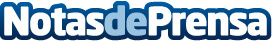 Una excursión 100 % ecológica para recorrer cada rincón de MenorcaPara celebrar el 25 aniversario de la declaración de Menorca como Reserva de la Biosfera, el Barceló Hamilton Menorca ofrece un tour eco-friendlyDatos de contacto:Comunicación Barceló Hamilton MenorcaNota de prensa publicada en: https://www.notasdeprensa.es/una-excursion-100-ecologica-para-recorrer-cada_1 Categorias: Viaje Baleares Entretenimiento http://www.notasdeprensa.es